Presseinformation»Schaurige Orte auf Mallorca« von Lutz KreutzerMeßkirch, Juli 2023Mallorca von seiner gruseligen Seite
Die neue Anthologie von Herausgeber Lutz Kreutzer12 schaurig-schöne Krimis von der Römerzeit bis in die GegenwartMit Geschichten von Elke Becker, Martin Breuninger, Alex Conrad, Thomas Fitzner, Ruprecht W. Frieling, Lilly Hess Antic, Lutz Kreutzer, Brigitte Lamberts, Jan Lammers, Barbara Ludwig, Renate Nolden und Andreas SchnurbuschZum BuchZwölf schaurige Geschichten auf Mallorca, angelehnt an Legenden und Ereignisse von der Römerzeit bis in die Gegenwart: Wie ein Steinschleuderer aus der Antike zum Vorbild wird und eine tragische Entscheidung verursacht. Warum unterhalb der Burg von Alaró eine berüchtigte Räuberhöhle auch heute noch zum Speisen einlädt. Als über die Inquisition und die Franco-Zeit eine ewige Familienfehde zum Vorschein kommt. Wie zwei Ärzte versuchen, die Schrecken der Pest aus Palma zu vertreiben. Weshalb das Verschwinden katalanischer Höhlenforscher mit dem Schatz der Templer zusammenhängt. Als der Turm der Seelen für Angst und Schrecken sorgt. Was einer Schmugglertruppe am Hafen von Sóller zum Verhängnis wird. Wie der Cristo Rei einem Mann über den Verlust seiner Familie hinweghilft. Weshalb die Weihnachtslotterie zum Ende einer Freundschaft führt. Was die Jungfrau von Cura mit der Rettung eines Kindes zu tun hat. Von der Rache eines Toten im Bunker bei El Toro und wie die weiße Dame beim Königspalast in Sineu Angst und Hoffnung bringt.Der HerausgeberLutz Kreutzer, 1959 in Stolberg geboren, schreibt Thriller, Kriminalromane sowie Sachbücher und gibt Kurzgeschichten-Bände heraus. Auf den großen Buchmessen in Frankfurt und Leipzig sowie auf Kongressen coacht er Autoren, ebenso richtet er den Self-Publishing-Day aus. Am Forschungsministerium in Wien hat er ein Büro für Öffentlichkeitsarbeit gegründet. In Hörfunk und TV wurden zahlreiche Beiträge über seine Arbeit gesendet. Seine beruflichen Reisen und alpinen Abenteuer nimmt er zum Anlass, komplexe Sachverhalte in spannende Literatur zu verwandeln. Lutz Kreutzer war lange als Manager in der IT- und Hightech-Industrie tätig. Seine Arbeit wurde mit mehreren Stipendien gefördert. Heute lebt er in der Nähe von Salzburg. Mehr Informationen zum Autor unter: www.lutzkreutzer.deSchaurige Orte auf MallorcaLutz Kreutzer251 SeitenEUR 14,00 [D] / EUR 14,40 [A]ISBN 978-3-8392-0504-4Erscheinungstermin: 12. Juli 2023Kontaktadresse: Gmeiner-Verlag GmbH Laura OberndorffIm Ehnried 588605 MeßkirchTelefon: 07575/2095-154Fax: 07575/2095-29laura.oberndorff@gmeiner-verlag.dewww.gmeiner-verlag.deCover und Porträtbild zum Download (Verlinkung hinterlegt)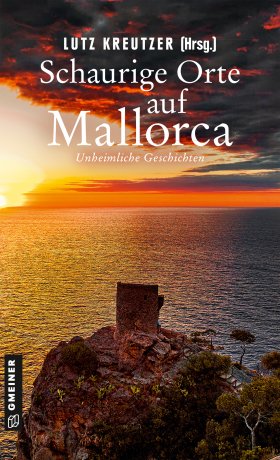 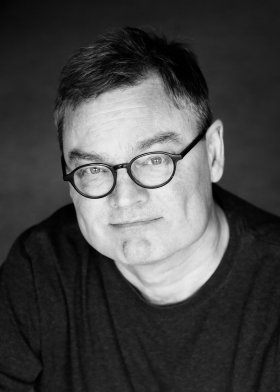 				    Bildrechte © Jutta BenzenbergAnforderung von Rezensionsexemplaren:Lutz Kreutzer »Schaurige Orte auf Mallorca«, ISBN 978-3-8392-0504-4Absender:RedaktionAnsprechpartnerStraßeLand-PLZ OrtTelefon / TelefaxE-Mail